РасходыМалгобекского сельского поселения Моздокского района   за  2019 год                                                                     АКТ об обнародовании постановления Решения Собрания представителей  Малгобекского сельсокого поселения от 28.01.2020 года   № 1 29.01.2020  года                    		с.Малгобек               В соответствии с п. 2 статьи 38 Устава муниципального образования - Малгобекское сельское поселение Моздокского района РСО-Алания (зарегистрирован управлением Министерства юстиции Российской Федерации  по Республике Северная Осетия -Алания за № Ru 155063152014001 от  23 июня 2014 года) Решение Собрания представителей  Малгобекского сельского поселения № 1  от 28.01. 2020 г.  « Об утверждении отчёта об исполнении бюджета Муниципального образования- Малгобекское сельское поселение Моздокского района за  2019 год» обнародовано путём размещения на информационном стенде в здании Администрации местного самоуправления Малгобекского  сельского поселения по адресу:  РСО-Алания, Моздокский район, с.Малгобек, ул. Советская, 33  с 29.091.2020г. по 29.02.2020г.                      Глава Администрации                                               З.Кусов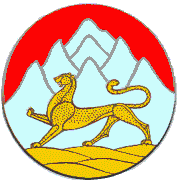 РЕШЕНИЕ СОБРАНИЯ ПРЕДСТАВИТЕЛЕЙМАЛГОБЕКСКОГО СЕЛЬСКОГО ПОСЕЛЕНИЯМОЗДОКСКОГО РАЙОНАРЕСПУБЛИКИ СЕВЕРНАЯ ОСЕТИЯ-АЛАНИЯ№	1									от 28.01.2020г.Об утверждении отчёта об исполнениибюджета Муниципального образования-Малгобекское сельское поселение Моздокскогорайона за  2019 годЗаслушав доклад об исполнении бюджета Муниципального образования – Малгобекское сельское поселение Моздокского района за  2019 год, Собрание представителей Малгобекского сельского поселения Моздокского районар е ш и л о:Утвердить отчёт об исполнении бюджета  муниципального образования - Малгобекское сельское поселение Моздокского района за  2019 год  по  доходам в сумме 2 399 745,04 рублей и по расходам в сумме 2 609 851,74 рублей, согласно приложению к настоящему решению. Глава Малгобекского сельского поселения                                                  Кусов З.М.                                                                                                                                                  Приложение                       к решению СобранияпредставителейМалгобекского сельского поселенияМоздокского районаот 28.2020г. №1Отчет об исполнении бюджета Администрации местного самоуправления Малгобекского сельского поселения за 2019 годДоходы 
Малгобекского сельского поселения Моздокского районаРеспублики Северная Осетия-Алания за  2019 год
Бюджет (фин.орган)Бюджет (фин.орган)Плановые назначенияКассовые расходыПроцент исполнения плана расходов по исполнению бюджета на текущий годГлава по БК - КодГлава по БК - Полное наименованиеПлановые назначенияКассовые расходыПроцент исполнения плана расходов по исполнению бюджета на текущий годРаздел, подраздел - КодРаздел, подраздел - Полное наименованиеПлановые назначенияКассовые расходыПроцент исполнения плана расходов по исполнению бюджета на текущий годЦелевая статья - КодЦелевая статья - Полное наименованиеПлановые назначенияКассовые расходыПроцент исполнения плана расходов по исполнению бюджета на текущий годВид расхода - КодВид расхода - Полное наименованиеПлановые назначенияКассовые расходыПроцент исполнения плана расходов по исполнению бюджета на текущий годБюджет Малгобекского сельского поселенияБюджет Малгобекского сельского поселения2 762 080.002 609 851.7494,5530Администрация местного самоуправления Малгобекского сельского поселения Моздокского района Республики Северная Осетия - Алания2 762 080.002 609 851.7494,50100ОБЩЕГОСУДАРСТВЕННЫЕ ВОПРОСЫ1 359 980.001 250 391.9191,90102Функционирование высшего должностного лица субъекта Российской Федерации и муниципального образования742 150.00677 749.1391,37740000000Обеспечение функционирования Президента Российской Федерации и его администрации742 150.00677 749.1391,37730000110Расходы на оплату труда работников органам местного самоуправления742 150.00677 749.1391,3121Фонд оплаты труда государственных (муниципальных) органов535 860.00471 459.9188,0129Взносы по обязательному социальному страхованию на выплаты денежного содержания и иные выплаты работникам государственных (муниципальных) органов206 290.00206 289.22100,00104Функционирование Правительства Российской Федерации, высших исполнительных органов государственной власти субъектов Российской Федерации, местных администраций598 230.00553 042.7892,47740000000Обеспечение функционирования Президента Российской Федерации и его администрации598 230.00553 042.7892,47740000110Расходы на выплаты по оплате труда работников органов местного самоуправления329 840.00307 727.8493,3121Фонд оплаты труда государственных (муниципальных) органов228 910.00212 257.1992,7129Взносы по обязательному социальному страхованию на выплаты денежного содержания и иные выплаты работникам государственных (муниципальных) органов100 930.0095 470.6594,67740000190Расходы на обеспечение функций органов местного самоуправления268 390.00245 314.9491,4244Прочая закупка товаров, работ и услуг для обеспечения государственных (муниципальных) нужд262 380.00239 377.9391,2851Уплата налога на имущество организаций и земельного налога1 700.001 633.0096,1852Уплата прочих налогов, сборов770.00766.5999,6853Уплата иных платежей3 540.003 537.4299,90113Другие общегосударственные вопросы19 600.0019 600.00100,00400000000Муниципальная программа "Содержание объектов муниципальной собственности сельских поселений Моздокского района на 2014-2019 годы"19 600.0019 600.00100,00420000000Подпрограмма "Обеспечение создания условий для реализации муниципальной программы "Содержание объектов муниципальной собственности муниципальногообразования на 2014-2019 годы""19 600.0019 600.00100,00420100000Основное мероприятие "Прочие мероприятия, связанные с муниципальной собственностью"19 600.0019 600.00100,00420170380Расходы по выполнению работ по разработке проектно-сметной документации19 600.0019 600.00100,0244Прочая закупка товаров, работ и услуг для обеспечения государственных (муниципальных) нужд19 600.0019 600.00100,00200НАЦИОНАЛЬНАЯ ОБОРОНА80 400.0080 400.00100,00203Мобилизационная и вневойсковая подготовка80 400.0080 400.00100,09940000000Непрограммные расходы80 400.0080 400.00100,09940051180Осуществление первичного воинского учета на территориях, где отсутствуют военные комиссариаты80 400.0080 400.00100,0121Фонд оплаты труда государственных (муниципальных) органов56 898.7656 898.76100,0129Взносы по обязательному социальному страхованию на выплаты денежного содержания и иные выплаты работникам государственных (муниципальных) органов17 378.1617 378.16100,0244Прочая закупка товаров, работ и услуг для обеспечения государственных (муниципальных) нужд6 123.086 123.08100,00400НАЦИОНАЛЬНАЯ ЭКОНОМИКА214 160.00178 538.0083,40409Дорожное хозяйство (дорожные фонды)171 300.00135 682.0079,20300000000Муниципальная программа  "Содержание, реконструкция и ремонт автомобильных дорог общего пользования сельских поселений"171 300.00135 682.0079,20310000000Подпрограмма "Содержание, реконструкция и ремонт автомобильных дорог общего пользования"171 300.00135 682.0079,20310100000Основное мероприятие "Ремонт и содержание автомобильных дорог общего пользования"171 300.00135 682.0079,20310170310Расходы на текущий ремонт и содержание автомобильных дорог32 480.000,0244Прочая закупка товаров, работ и услуг для обеспечения государственных (муниципальных) нужд32 480.000,00310170330Расходы на выполнение работ по разработке проектно-сметной документации3 100.000,0244Прочая закупка товаров, работ и услуг для обеспечения государственных (муниципальных) нужд3 100.000,00310170340Расходы на организацию безопасности дорожного движения23 200.0023 170.0099,9244Прочая закупка товаров, работ и услуг для обеспечения государственных (муниципальных) нужд23 200.0023 170.0099,90310170350Расходы на прочие мероприятия в области дорожного хозяйства112 520.00112 512.00100,0244Прочая закупка товаров, работ и услуг для обеспечения государственных (муниципальных) нужд112 520.00112 512.00100,00412Другие вопросы в области национальной экономики42 860.0042 856.00100,09990000000Иные непрограммные расходы42 860.0042 856.00100,09990072000Земельные кадастровые расходы42 860.0042 856.00100,0999007200ПДругие вопросы в области национальной экономики42 860.0042 856.00100,0244Прочая закупка товаров, работ и услуг для обеспечения государственных (муниципальных) нужд42 860.0042 856.00100,00500ЖИЛИЩНО-КОММУНАЛЬНОЕ ХОЗЯЙСТВО356 180.00350 667.0898,50502Коммунальное хозяйство288 140.00286 295.0099,40200000000Муниципальная  программа "Комплексное благоустройство территории сельских поселений"288 140.00286 295.0099,40220000000Подпрограмма "Развитие,реконструкция сетей коммунальной инфраструктуры сельского поселения Моздокского района на 2014-2016 годы."288 140.00286 295.0099,40220100000Основное мероприятие "Организация в границах поселения электро-, газо-, водоснабжения населения, водоотведения, в пределах полномочий, установленных законодательством РФ"288 140.00286 295.0099,40220170240Расходы на строительство, реконструкцию, текущий ремонт сетей коммунального хозяйства за счет средств вышестоящего бюджета288 140.00286 295.0099,4022017024ПОрганизация в границах поселений электро-тепло-газо и водоснабжения населения288 140.00286 295.0099,4244Прочая закупка товаров, работ и услуг для обеспечения государственных (муниципальных) нужд288 140.00286 295.0099,40503Благоустройство68 040.0064 372.0894,60200000000Муниципальная  программа "Комплексное благоустройство территории сельских поселений"8 040.008 035.5099,90240000000Подпрограмма "Благоустройство территории сельского поселения Моздокского района на 2014-2016 годы."8 040.008 035.5099,90240170280Расходы на содержание и уборку пямятников истории и культуры8 040.008 035.5099,9244Прочая закупка товаров, работ и услуг для обеспечения государственных (муниципальных) нужд8 040.008 035.5099,90200000000Государственная программа Российской Федерации "Развитие образования" на 2013 - 2020 годы60 000.0056 336.5893,90210000000Подпрограмма "Развитие, реконструкция, текущий ремонт сетей уличного освещения"60 000.0056 336.5893,90210100000Основное мероприятие "Расходы на освещение улиц территории сельского поселения"60 000.0056 336.5893,90210170230Расходы на освещение улиц территории сельского поселения60 000.0056 336.5893,9244Прочая закупка товаров, работ и услуг для обеспечения государственных (муниципальных) нужд60 000.0056 336.5893,90800КУЛЬТУРА, КИНЕМАТОГРАФИЯ437 890.00436 387.1899,70801Культура437 890.00436 387.1899,70100000000Муниципальная программа  "Развитие культуры в сельских поселениях Моздокского района на 2015-2019 годы"437 890.00436 387.1899,70110000000Подпрограмма "Развитие культурно-досуговой деятельности и народного художественного творчества в сельском поселении"437 890.00436 387.1899,70110100000Основное мероприятие "Развитие деятельности культурно-досуговых учреждений"437 890.00436 387.1899,70110122000Расходы на обеспечение деятельности учреждений культурно-досуговой деятельности и народного творчества за счет средств вышестоящего бюджета388 300.00388 300.00100,0111Фонд оплаты труда учреждений327 124.79327 124.79100,0119Взносы по обязательному социальному страхованию на выплаты по оплате труда работников и иные выплаты работникам учреждений61 175.2161 175.21100,00110170210Расходы на обеспечение деятельности учреждений культурно-досуговой деятельности и народного творчества за счет средств местного бюджета49 590.0048 087.1897,0244Прочая закупка товаров, работ и услуг для обеспечения государственных (муниципальных) нужд48 590.0047 087.1896,9853Уплата иных платежей1 000.001 000.00100,01000СОЦИАЛЬНАЯ ПОЛИТИКА157 470.00157 467.57100,01001Пенсионное обеспечение157 470.00157 467.57100,09900000000Реализация функций иных федеральных органов государственной власти157 470.00157 467.57100,09990000000Иные непрограммные мероприятия157 470.00157 467.57100,09990073000Прочие непрограммные расходы по доплате к пенсиям государственных служащих субъектов РФ и муниципальных служащих157 470.00157 467.57100,0312Иные пенсии, социальные доплаты к пенсиям157 470.00157 467.57100,01400МЕЖБЮДЖЕТНЫЕ ТРАНСФЕРТЫ ОБЩЕГО ХАРАКТЕРА БЮДЖЕТАМ БЮДЖЕТНОЙ СИСТЕМЫ РОССИЙСКОЙ ФЕДЕРАЦИИ156 000.00156 000.00100,01403Прочие межбюджетные трансферты общего характера156 000.00156 000.00100,09990000000Иные непрограммные расходы156 000.00156 000.00100,09990078000Субвенции бюджетам муниципальных районов на выполнение передаваемых полномочий сельских поселений, предусмотренных п.1 ч.1 ст.14 131-ФЗ от 06.10.2003 г. (расходы на осуществление бюджетного и бухгалтерского учета)156 000.00156 000.00100,0540Иные межбюджетные трансферты156 000.00156 000.00100,0Бюджет Малгобекского сельского поселенияБюджет Малгобекского сельского поселения2 762 080.002 609 851.7494,5Результат исполнения бюджета (дефицит/профицит)Результат исполнения бюджета (дефицит/профицит)-210 106,70